HOJE VAMOS APRENDER QUE CADA UMA DAS LINHAS E CADA UM DOS ESPAÇOS TEM UM NOME. NAS FIGURA ABAIXO TEM AS NOTAS NAS LINHAS E AS NOTAS NOS ESPAÇOS, CUIDEM PARA MARCAR BEM CERTO NA LINHA OU NO ESPAÇO, LEMBRANDO QUE A PAUTA É CONTADA DEBAIXO PARA CIMA ENTÃO A PRIMEIRA LINHA É NOTA MI, E A SEGUNDA LINHA É NOTA SOL.LER O CONTEÚDO ABAIXO E COPIAR NO CADERNO. QUEM REALIZAR A IMPRESSÃO PODE COLAR. SEQUÊNCIA DIDÁTICA – MÚSICA – 31/09 A 04/10 – 5º ANOATIVIDADE – ENCAMINHAR UM VÍDEO PARA O PROFESSOR, FALANDO O NOME DAS NOTAS MUSICAIS QUE ESTÃO NAS LINHAS E NOME DAS NOTAS MUSICAIS QUE ESTÃO NOS ESPAÇOS.NOTAS NAS LINHAS 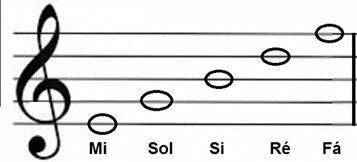 NOTAS NOS ESPAÇOS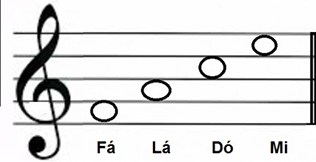 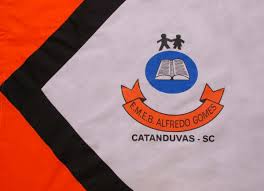 ESCOLA MUNICIPAL DE EDUCAÇÃO BÁSICA ALFREDO GOMES.DIRETORA: IVÂNIA NORA.ASSESSORA PEDAGÓGICA: SIMONE ANDRÉA CARL.ASSESSORA TÉCNICA ADM.: TANIA N. DE ÁVILA.PROFESSOR: PAULO ANDRÉ KLEIN.DISCIPLINA: MÚSICA.CATANDUVAS – SCANO 2020 - TURMA: 5º ANO